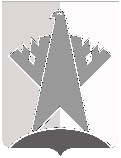 ДУМА СУРГУТСКОГО РАЙОНАХанты-Мансийского автономного округа - ЮгрыРЕШЕНИЕ«18» мая 2018 года                                                                                                                     № 448   г. СургутДума Сургутского района решила:1.	Внести в приложение к решению Думы Сургутского района от 28 
ноября 2013 года № 425 «Об утверждении Положения о департаменте финансов администрации Сургутского района» следующие изменения:1) в пункте 7 раздела 1 слово «Штатное» заменить словами «Структура и штатное»;2) пункт 1 раздела 4 признать утратившим силу;3) в пункте 1 раздела 6 слова «заместитель главы района - » исключить; 4) пункт 2 раздела 6 дополнить словами «и заместителю главы Сургутского района, осуществляющему общее руководство деятельностью Департамента»;5) подпункт 4 пункта 5 раздела 6 признать утратившим силу;6) в подпункте 11 пункта 5 раздела 6 слова «общественной безопасности» заменить словом «наград»;7) подпункт 20 пункта 5 раздела 6 после слов «вносит предложения» 
дополнить словами «заместителю главы Сургутского района, осуществляющему общее руководство деятельностью Департамента,»;8) подпункт 23 пункта 5 раздела 6 после слов «разовые поручения» 
дополнить словами «заместителя главы Сургутского района, осуществляющего общее руководство деятельностью Департамента,»;9) пункт 11 раздела 6 признать утратившим силу.2.	Решение вступает в силу с 01 июля 2018 года.Председатель ДумыСургутского района 						                      А.П. СименякО внесении изменений в решение Думы Сургутского района от 28 
ноября 2013 года № 425 «Об утверждении Положения о департаменте финансов администрации Сургутского района»